The Search for WaterMillions of women and children spend hours every day collecting water from polluted sources, and return home carrying heavy jerry cans. Help this young boy find water for his family.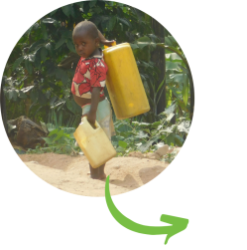 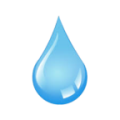 